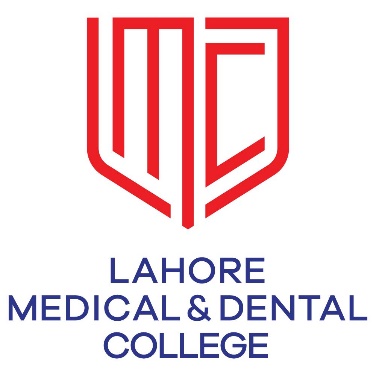 STUDY GUIDEDEPARTMENT OF ANATOMY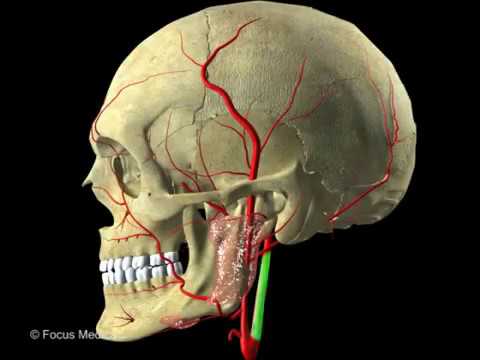 LAHORE MEDICAL AND DENTAL COLLEGEDepartment of Anatomy, 2023STUDY GUIDE OF ANATOMY FOR BDS STUDENTSPREPARED BY: PROF. DR. ARUNA BASHIRINTRODUCTIONMedical education is a life-long process and BDS curriculum is a part of the continuum of education from pre-dental education, BDS, proceeding to house job, and post-graduation. PMDC outlines the guiding principles for undergraduate dental curriculum and has defined the generic competencies and desired outcomes for a dental graduate to provide optimal health care, leading to better health outcomes for patients and societies.PURPOSE OF GUIDETo facilitate learning of the students by enlightening leaning outcomes, content/syllabus given by PMDC, teaching and learning methodologies, learning resources available in the department of Anatomy and institution, assessment methods, examination regulations, academic planners and time tables. This will facilitate students in planning their educational activities in the subject of Anatomy for the one year period for BDS.TARGET AUDIENCE1st year BDS studentsDURATION OF SESSION1 year for BDS studentsDEPARTMENTAL STAFF HIERARCHY PLANBDSProf. Dr. Aruna Bashir (Prof.)Dr. Shamaila Ejaz (Demonstrator)Dr. Jibran Riaz (Demonstrator)LABORATORY ASSISTANTSM. Ismaeel KhanM. ImranM. WaseemLABORATORY ATTENDANTSM. TariqArif Masih CURATOR OF MUSEUMShahzeb ImranHumayun SarfrazCLEANERSRafaqat MasihAmir MasihCOMPUTER OPERATORShahid RazaOFFICE BOYM. AmjadLEARNING OBJECTIVES At the end of the 1st year BDS course in Anatomical Sciences the undergraduate student should be able to:Identify the key concepts of the structure of human anatomy particularly of head and neck.Correlate clinical anatomy with physical diagnosis, radiologic findings and invasive procedures.Comprehend anatomical basis of disease and injury related to head and neck region.Comprehend structure of the various tissues, a pre-requisite for understanding of the disease processes.Comprehend nervous system to locate the site of lesions according to the sensory and or motor deficits encountered.Understand the basis of abnormal development, critical stages of development, effects of teratogens, genetic mutations and environmental hazards.Demonstrate an understanding of clinical presentations and strategies for health maintenance.Build communication skills while involved in peer teaching of clinical anatomy.TEACHING METHODOLOGIES FOR ANATOMYInteractive LecturesGross Anatomy Demonstrations to Small GroupHistology Practical Demonstrations to small groupPower Point Presentations by studentsClinico-Anatomical conferencesSelf Directed LearningVirtual dissection on Virtual Dissection Table ATTENDANCE REQUIREMENT FOR ANATOMYStudents are expected to attend all scheduled teaching sessions and examinationsAttendance in lectures, practicals, and demonstrations is mandatory. Absence from these sessions will make the students ineligible to sit the final summative assessment.A minimum of 75 % attendance in the lectures, practicals and demonstrations is mandatory to appear in the summative UHS examinationAttendance will be recorded through a log-in/log-out biometrics systemAbsence due to illness must be certified appropriately by the General PhysicianSYLLABUS FOR 1ST PROFESSIONAL BDS (PMDC AND UHS)GENERAL ANATOMYBody organizationVarious disciplines of anatomyAnatomical nomenclatureAnatomical planesDescriptive terminologyBody regions Important definitions 	Bones Introduction Functions of bonesOrganization of skeletal systemSurface features of boneShape of bones Structure of boneBones development and growthBone remoldingClinical considerations Development disordersNutritional and hormonal disordersNeoplasm of bones Aging and bones OsteoporosisCartilagesIntroductionStructural classification Regional distribution JointsIntroductionClassification according to range of movementClassification according to structureStructure of synovial jointClassification of synovial jointsMovement at synovial jointClinical considerationsTrauma to jointsDiseases of jointsMusclesIntroduction Functions of musclesClassificationMuscle attachmentsBlood supply and nerve supplyNeuromuscular junctionsApplied anatomy of muscles with reference to spasmCardiovascular systemIntroduction to CVSClassification of blood vesselsVarious types of blood circulations AnastomosisIntroduction to lymphatic systemLymph nodesNervous systemIntroductionDifferent parts of CNS with their brief description Peripheral nervous systemAutonomic nervous systemIntroduction to RadiographyCT scanMRIUltrasonographyAngiography GROSS ANATOMY The gross anatomy of head and neck, spinal cord and brain is included in course. Gross anatomy of these regions is taught through dissection and demonstrations. Special emphasis and study is to be placed on oral and maxillofacial regions. Lectures should stress morphological concepts, functional correlations and practical applications to clinical problems. Lectures on radiographic anatomy of head and neck and the development of human body should also be integrated with teaching gross anatomy.PRACTICAL WORKStudy of gross anatomical features of dissected out specimens of head and neck, brain and spinal cord. This includes demonstrations on models and dissected parts.ESSENTIAL SKILLSThe candidate should be able to perform following Cadaveric dissection to identify important anatomical structuresSurface marking of anatomical structuresIdentification of important anatomical structures on study modelsEMBRYOLOGYGametogenesisFertilizationEmbryonic period with emphasis on granulation and derivatives of germ layersDevelopment of head and neck including eye , ear and related congenital anomalies HISTOLOGYGeneral histologyIntroductionCellEpitheliumConnective tissueMuscleNervous tissueCirculatory systemLymphatic systemIntegumentary systemSpecial histologySpecial histology of head and neck (including eye , ear ,trachea and esophagus)ALLOCATION OF CREDIT HOURS IN BDS COURSELecture Hours			100 HrsPractical Hours		300 Hrs	Total Hours			400 HrsALIGNMENT OF EDUCATION WITH TIME TABLE 1ST YEAR BDS HISTOLOGY LECTURES SCHEDULE 20231ST YEAR BDS EMBRYOLOGY LECTURES SCHEDULE 20231ST YEAR BDS GENERAL ANATOMY LECTURE SCHEDULE 2023

1ST YEAR BDS HISTOLOGY PRACTICAL SCHEDULE 20231ST YEAR BDS TEACHING SCHEDULE FOR HEAD AND NECKSESSION 20231ST YEAR BDS TEACHING SCHEDULE OF BRAIN 2023TEST SCHEDULE 1ST YEAR BDS SESSION 2023ASSESSMENT METHODOLOGY FIRST PROF. BDSFORMATIVE SUMMATIVE (To be held at the end of the year)One Written PaperMarks Distribution:Paper Marks 90 Internal Evaluation Marks 10 Oral & Practical Marks 90  Internal Evaluation Marks 10 Total Marks 200TABLE OF SPECIFICATIONS FOR FIRST PROF. BDS WRITTEN PAPER (UHS)LEARNING RESOURCES FOR BDS STUDENTSRecommended books The latest edition of following books are recommendedLangman’s Medical Embryology By SaddlerThe Developing Human By Moore And PersaudColor Atlas Of Anatomy By Mc MinnAnatomy For Dental Students By Johnson And MooreClinical Neuroanatomy By R. SnellLast’s Anatomy By Mc MinnClinically Oriented Anatomy By MooreGray’s Anatomy For StudentsCunningham Manual Of Practical Anatomy Vol.IIIBasic Histology Junqueira, Carneiro ContopoulosWheater’s Functional Histology Text And Color AtlasAtlas of Histology by Difoire’sMedical Histology by Dr. Laiq Hussain Siddique.Technologies to be used:Online reading material through HEC digital library facilityDATETOPIC20/2/23Epithelium 124/2/23Epithelium  23/3/23Glandular epithelium6/3/23Cell junction and cell surface specialization7/3/23Connective tissue 19/3/23Connective Tissue 210/3/23Connective Tissue 314/3/23Bone and Cartilage 116/3/23Bone and Cartilage 221/3/23Muscle tissue 128/3/23Muscle tissue 230/3/23Circulatory system 14/4/23Circulatory system 26/4/23Revision7/4/23TEST 111/4/23Nervous tissue 113/4/23Nervous tissue 218/4/23Nervous tissue 320/4/23Lymphoid system 125/4/23Lymphoid system 227/4/23Lymphoid system 32/5/23Integumentary system 14/5/23Integumentary system 29/5/23GIT11/5/23GIT16/5/23Respiratory system18/5/23Respiratory system23/5/23Eye25/5/23Ear30/5/23Endocrine1/6/23Endocrine25/8/23TEST 2DATETOPIC12/9/23Gametogenesis13/9/23Gametogenesis14/9/23Gametogenesis18/9/23Ovarian cycle19/9/23Fertilization20/9/23Cleavage, Blastocyst formation, Uterus at the time of implantation21/9/232nd week of development22/9/232nd week of development25/9/232nd week of development26/9/23Gastrulation27/9/23Notochord formation and neurulation, fate map29/9/23Growth of embryonic disc, 2/10/23TEST 13/10/23Further development of trophoblast4/10/23Embryonic period 3-8 week of development5/10/23Embryonic period 3-8 week of development6/10/23Embryonic period 3-8 week of development9/10/23Embryonic period 3-8 week of development10/10/23Fetal period monthly changes11/10/23Head and Neck12/10/23Head and Neck13/10/23Head and Neck16/10/23Head and Neck17/10/23Birth Defects18/10/23Teratology19/10/23Special senses 120/10/23Special senses 223/10/23Special senses 324/10/23Special senses 430/10/23TEST 2DateTopic24/2/23Introduction3/3/23Bones and Cartilages10/3/23Bones and Cartilages17/3/23Bones and Cartilages/ Joints24/3/23Joints31/3/23Joints7/4/23Muscles14/4/23Muscles21/4/23Muscles  and structures related to muscles 5/5/23Cardiovascular system19/5/23Cardiovascular system19/5/23Nervous system26/5/23Nervous system/Skin20/11/23TestDATETOPIC20/2/23Microscope27/2/23Epithelium 16/3/23Epithelium 213/3/23Glandular epithelium20/3/23Connective tissue 127/3/23Connective tissue 23/4/23Cartilage 10/4/23Spongy and compact bone17/4/.23Smooth, skeletal and cardiac muscle8/5/23Circulatory system15/5/23Circulatory system22/5/23Peripheral nerve and ganglia29/5/23Spinal cord, cerebellum and cerebrum5/6/23Lymphoid system 112/6/23Lymphoid system 217/7/23Integumentary system24/7/23Tooth/gum/tongue31/7/23Oral cavity/lip/salivary glands7/8/23Esophagus21/8/23Epiglottis/trachea28/8/23Pinna/eyelid/cornea4/9/23Retina11/9/23Endocrine18/9/23EndocrineTEST DATETOPIC20/2/23Introduction (Terms, bones, anatomical position)21/2/23Skull (Norma Verticalis)22/2/23Skull (Norma Frontalis)22/2/23Scalp23/2/23Scalp 
+ Face (Muscles of facial expression)24/2/23Face (Muscles of facial expression)27/2/23Face(Blood vessels) 28/2/23Face  Extracranial course of facial nerve 1/3/23Clinical1/3/23Lacrimal Apparatus +eyelids and palpabrae2/3/23Deep cervical fascia3/3/23Deep cervical fascia6/3/23Posterior triangle of neck8/3/23Posterior triangle of neck10/3/23Revision13/3/23SUBSTAGE 115/3/23Anterior triangle of neck17/3/23Anterior triangle of neck20/3/23Anterior triangle of neck22/3/23Anterior triangle of neck24/3/23Cranial fossa27/3/23Meninges29/3/23Meninges29/3/23Venous sinuses31/3/23Venous sinuses and pituitary gland3/4/23SUBSTAGE 25/4/23Orbital cavity and muscles7/4/23Ophthalmic nerve 10/4/233,4,6 cranial nerves12/4/23Vessels of the orbit14/4/23Hyoid Bone14/4/23Mandible17/4/23Temporomandibular joint19/4/23Temporal & infratemporal fossa, 19/4/23Mandibular nerve21/4/23Pterygopalatine fossa, maxillary nerve26/4/23Muscles of mastication 26/4/23Maxillary artery27,28/4/23Revision2/5/23SUBSTAGE 33/5/23Thyroid and parathyroid gland5/5/23Submandibular gland8/5/23Parotid gland10/5/23Tongue, Oral cavity and hypoglossal nerve12/5/23Hard  palate12/5/23Soft palate15/5/23Pharynx17/5/23Pharynx19/5/23Nose22/5/23Larynx24/5/23Larynx26/5/23Base of skull29/5/23External ear + Middle ear cavity 31/5/23Middle ear cavity2/6/23Internal ear5/6/237,8 cranial nerves, Eyeball7,9/6/23Revision12/6/23SUBSTAGE 414/6/23 Norma lateralis  14/6/23Norma occipitalis, Cervical vertebrae19/7/23 Joints of neck21/7/23Muscles of prevertebral region, suboccipital triangle and scalene muscles24/7/23Muscles of prevertebral region, suboccipital triangle and scalene muscles26/7/23Cervical sympathetic trunk, cervical plexus + Dermatomes of neck 26/7/23Subclavian system and cervical part of oesophagus and trachea17/723FINAL STAGE 1Cranial nerves 9,10,11Cranial nerves 9,10,1131/7/23FINAL STAGE 2DATETOPIC1/8/23Spinal cord2/8/23Spinal cord3/8/23Spinal cord4/8/23Spinal cord 7/8/23Medulla8/8/23Medulla9/8/23Pons10/8/23Pons11/8/23Mid brain15/8/23Mid brain16/8/23Floor of fourth ventricle and Auditory pathway17/8/23Cerebellum18/8/23Revision21/8/23SUBSTAGE 122/8/23Cerebellum23/8/23Cerebral cortex24/8/23White matter including internal capsule25/8/23Basal ganglia28/8/23Thalamus29/8/233rd Ventricle, metathalamus,30/8/23Hypothalamus, epithalamus, subthalamus31/8/23Lateral ventricle, 4th ventricle, CSF, cisterns1/9/23Lateral ventricle, 4th ventricle, CSF, cisterns4/9/23Limbic system5/9/23Blood supply of brain6/9/23Olfactory and visual pathways7,8/9/23Revision11/9/23SUBSTAGE 218/9/23FINAL STAGEDateTest13/3/23H&N Substage 13/4/23H&N Substage 27/4/23Histology Test 12/5/23H&N Substage 312/6/23H&N Substage 417/7/23Final Stage 1 Head and Neck31/7/23Final Stage 2 Head and Neck21/8/23Brain Substage 125/8/23Histology Test 211/9/23Brain Substage 218/9/23Final Stage Brain2/10/23Embryology Test 130/10/23Embryology Test 220/11/23General Anatomy TestSr. No.ContentsMCQsSEQs1General Anatomy312General Embryology (Gametogenesis, fertilization and embryonic period)313Development of head and neck including development of eye and ear314General Histology (Introduction to histology and microscopes, microscopic structure of the cell, epithelial tissue, connective tissue, muscle tissue, nervous tissue, circulatory system, lymphoid system and integumentary system) 625Special Histology of head and neck including histology of eye ear trachea and esophagus316Gross Anatomy of head and neck2177Gross structures of brain and spinal cord62Total Items4515Total Marks45X1=4515X3=45